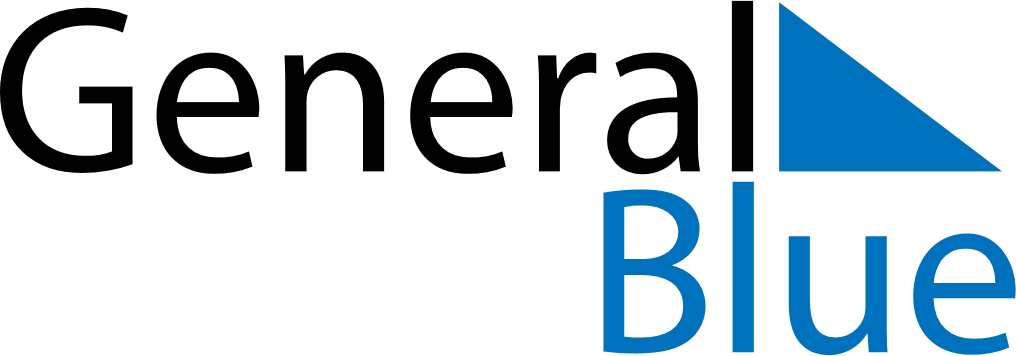 October 2024October 2024October 2024October 2024October 2024October 2024Hoogeveen, Drenthe, The NetherlandsHoogeveen, Drenthe, The NetherlandsHoogeveen, Drenthe, The NetherlandsHoogeveen, Drenthe, The NetherlandsHoogeveen, Drenthe, The NetherlandsHoogeveen, Drenthe, The NetherlandsSunday Monday Tuesday Wednesday Thursday Friday Saturday 1 2 3 4 5 Sunrise: 7:35 AM Sunset: 7:11 PM Daylight: 11 hours and 36 minutes. Sunrise: 7:37 AM Sunset: 7:09 PM Daylight: 11 hours and 32 minutes. Sunrise: 7:39 AM Sunset: 7:07 PM Daylight: 11 hours and 28 minutes. Sunrise: 7:40 AM Sunset: 7:04 PM Daylight: 11 hours and 24 minutes. Sunrise: 7:42 AM Sunset: 7:02 PM Daylight: 11 hours and 19 minutes. 6 7 8 9 10 11 12 Sunrise: 7:44 AM Sunset: 7:00 PM Daylight: 11 hours and 15 minutes. Sunrise: 7:46 AM Sunset: 6:57 PM Daylight: 11 hours and 11 minutes. Sunrise: 7:47 AM Sunset: 6:55 PM Daylight: 11 hours and 7 minutes. Sunrise: 7:49 AM Sunset: 6:53 PM Daylight: 11 hours and 3 minutes. Sunrise: 7:51 AM Sunset: 6:50 PM Daylight: 10 hours and 59 minutes. Sunrise: 7:53 AM Sunset: 6:48 PM Daylight: 10 hours and 55 minutes. Sunrise: 7:54 AM Sunset: 6:46 PM Daylight: 10 hours and 51 minutes. 13 14 15 16 17 18 19 Sunrise: 7:56 AM Sunset: 6:44 PM Daylight: 10 hours and 47 minutes. Sunrise: 7:58 AM Sunset: 6:41 PM Daylight: 10 hours and 43 minutes. Sunrise: 8:00 AM Sunset: 6:39 PM Daylight: 10 hours and 39 minutes. Sunrise: 8:01 AM Sunset: 6:37 PM Daylight: 10 hours and 35 minutes. Sunrise: 8:03 AM Sunset: 6:35 PM Daylight: 10 hours and 31 minutes. Sunrise: 8:05 AM Sunset: 6:32 PM Daylight: 10 hours and 27 minutes. Sunrise: 8:07 AM Sunset: 6:30 PM Daylight: 10 hours and 23 minutes. 20 21 22 23 24 25 26 Sunrise: 8:09 AM Sunset: 6:28 PM Daylight: 10 hours and 19 minutes. Sunrise: 8:10 AM Sunset: 6:26 PM Daylight: 10 hours and 15 minutes. Sunrise: 8:12 AM Sunset: 6:24 PM Daylight: 10 hours and 11 minutes. Sunrise: 8:14 AM Sunset: 6:22 PM Daylight: 10 hours and 7 minutes. Sunrise: 8:16 AM Sunset: 6:20 PM Daylight: 10 hours and 3 minutes. Sunrise: 8:18 AM Sunset: 6:18 PM Daylight: 9 hours and 59 minutes. Sunrise: 8:20 AM Sunset: 6:15 PM Daylight: 9 hours and 55 minutes. 27 28 29 30 31 Sunrise: 7:21 AM Sunset: 5:13 PM Daylight: 9 hours and 52 minutes. Sunrise: 7:23 AM Sunset: 5:11 PM Daylight: 9 hours and 48 minutes. Sunrise: 7:25 AM Sunset: 5:09 PM Daylight: 9 hours and 44 minutes. Sunrise: 7:27 AM Sunset: 5:07 PM Daylight: 9 hours and 40 minutes. Sunrise: 7:29 AM Sunset: 5:06 PM Daylight: 9 hours and 36 minutes. 